GuadeloupeGuadeloupeGuadeloupeGuadeloupeMay 2028May 2028May 2028May 2028MondayTuesdayWednesdayThursdayFridaySaturdaySunday1234567Labour Day891011121314Victory Day1516171819202122232425262728Ascension DayAbolition of SlaveryMother’s Day293031NOTES: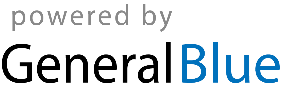 